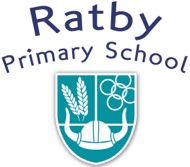 Pupil Premium Planned Expenditure2019-2020Our Pupil Premium Allocation for the year 2019-2020 is £68,720We intend to spend our allocation in the following way:Number of ChildrenAmount per childAmount ReceivedEver 6 Sept 19 – Mar 2051£1,320£61820.00Ever 6 April 20 – Aug 2041£1,320£61820.00LAC3£2,300£6,900Predicted Income£68,720Directed PP Interventions - Pre & Post Teaching Pupil Premium Mentor              £ 12,360Pastoral                                        £    8,429Teaching & LSA Support            £ 22,610£43,399Individual Support (Uniform, clubs, trips etc)£5,100WCET Music Lessons£2,800Subsidised Residentials for Year’s 4 & 6£2,025Milk£500Swimming£500Lunchtime Coaches to support Physical, Social, Emotional Development  (2 coaches) £7,600Homework Packs£1000Magazine Subscriptions for home£796.00Books to promote a Love of Reading £2500Mindfulness and Promotion of Well-Being£2500